Börek-Rezept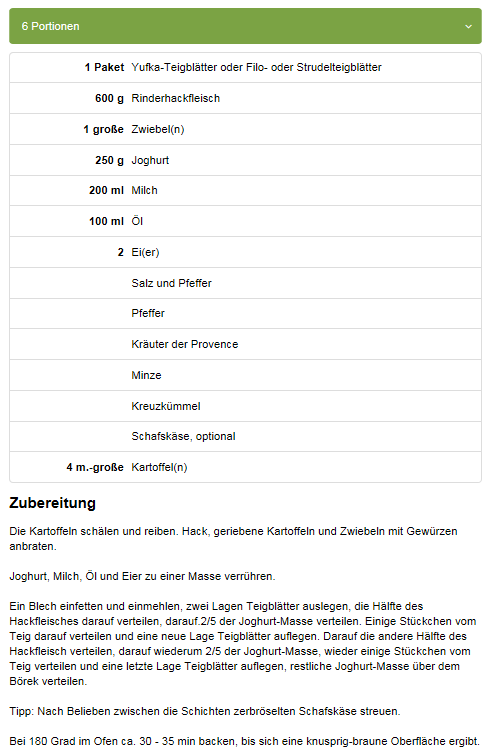 